Publicado en Madrid el 29/03/2023 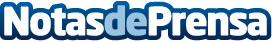 Agustín Nuño radiografía la conexión entre comunicación estratégica y liderazgo comercialEl experto en liderazgo comercial, formación de equipos de ventas y CEO de EDVE, la mayor comunidad online de ventas en habla hispana, radiografía las claves que conectan la comunicación estratégica en las empresas con el liderazgo comercial, un factor fundamental para lograr los objetivos de rentabilidad de cualquier
organizaciónDatos de contacto:Agustín Nuño602922921Nota de prensa publicada en: https://www.notasdeprensa.es/agustin-nuno-radiografia-la-conexion-entre_1 Categorias: Comunicación Marketing Madrid Otros Servicios http://www.notasdeprensa.es